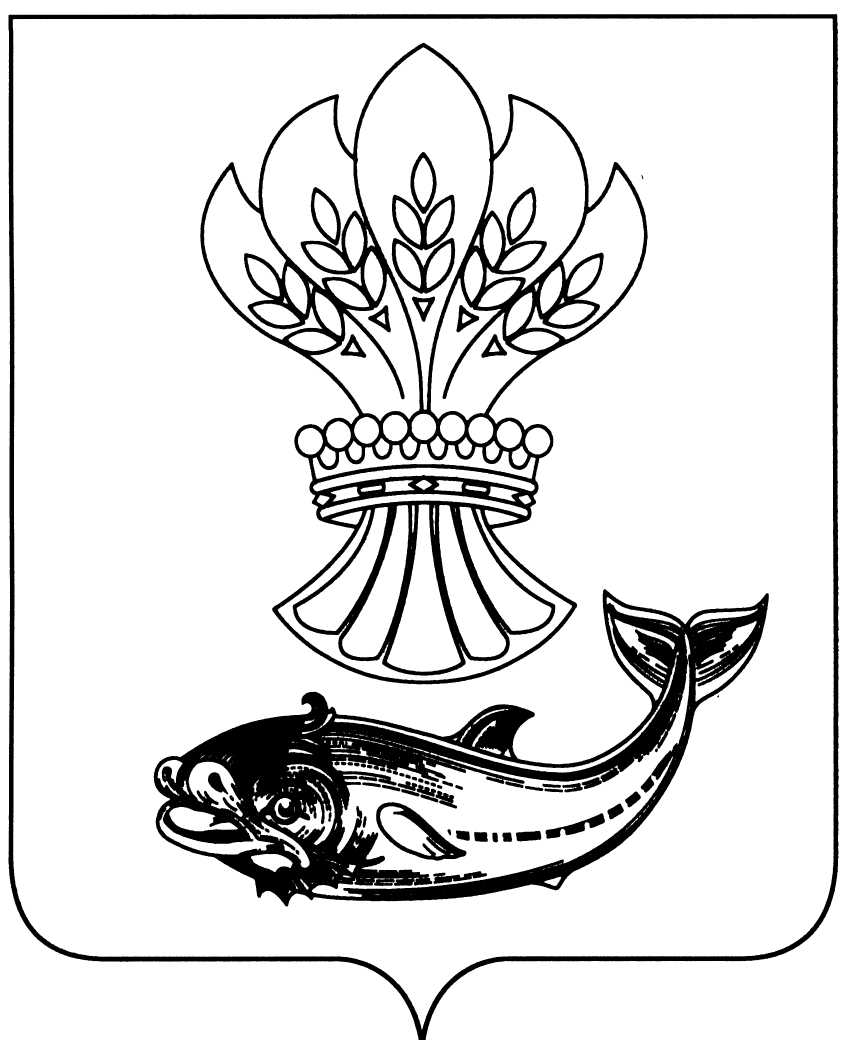 АДМИНИСТРАЦИЯ ПАНИНСКОГО МУНИЦИПАЛЬНОГО РАЙОНАВОРОНЕЖСКОЙ ОБЛАСТИПОСТАНОВЛЕНИЕот 21.11.2019 № 560 В соответствии с Законом Воронежской области от 20.12.2018 № 165-03 «Об областном бюджете на 2019 год и на плановый период 2020 и 2021 годов», постановлениями правительства Воронежской области от 17.04.2019 № 372 «Об утверждении областной адресной программы капитального ремонта объектов капитального строительства, находящихся в областной (муниципальной) собственности, на 2019год», от 17.12.2013 № 1102 «Об утверждении государственной программы Воронежской области «Развитие образования», во исполнении соглашения от 10.09.2019 № 251, заключенного между департаментом образования, науки и молодежной политики Воронежской области и администрацией Панинского муниципального района Воронежской на реализацию мероприятий областной адресной программы капитального ремонта в рамках государственной программы Воронежской области «Развитие образования» на 2019 год:1. Утвердить Порядок расходования субсидии предоставленной из областного бюджета бюджету Панинского муниципального района Воронежской области на реализацию мероприятий областной адресной программы капитального ремонта в рамках государственной программы Воронежской области «Развитие образования» на 2019 год. 2. Назначить уполномоченным органом по расходованию субсидии на осуществление общеобразовательными организациями мероприятий по капитальному ремонту в 2019 году, отдел по образованию, опеке, попечительству, спорту и работе с молодежью администрации Панинского муниципального района Воронежской области (Телкова Л.А.).3. Контроль за исполнением настоящего распоряжения возложить на заместителя главы администрации Панинского муниципального района Солнцева В.В.Глава Панинского муниципального района Н.В. ЩегловУтвержден постановлениемадминистрации Панинского муниципального района Воронежской областиот 21.11.2019 года № 560ПОРЯДОКрасходования субсидии, предоставленной из областного бюджета бюджету Панинского муниципального района Воронежской области на реализацию мероприятий областной адресной программы капитального ремонта в рамках государственной программы Воронежской области «Развитие образования» на 2019 год Настоящий порядок определяет направления, механизм расходования средств, выделенных из областного бюджета бюджету Панинского муниципального района Воронежской области, в виде Субсидии на осуществление общеобразовательными организациями мероприятий по капитальному ремонту, а также порядок предоставления отчетов и контроля за целевым использованием Субсидии.	1. За счет средств субсидии, предоставленной администрации Панинского муниципального района Воронежской области, финансируются расходы, возникающие при осуществлении общеобразовательными организациями мероприятий по капитальному ремонту по следующему направлению:	1.1. Проведение капитального ремонта учреждений. Субсидия, поступившая в администрацию Панинского муниципального района Воронежской области на осуществление расходов, связанных с осуществлением общеобразовательными организациями мероприятий по капитальному ремонту, отражается в доходах бюджета Панинского муниципального района Воронежской области по коду 927 2 02 29999 05 0000 150 «Субсидии на реализацию мероприятий областной адресной программы капитального ремонта школы».Расходование средств субсидии, полученной Панинским муниципальнымрайоном Воронежской области на осуществление общеобразовательными организациями мероприятий по капитальному ремонту осуществляется по разделу 07 «Образование», подразделу 02 «Общее образование», целевой статье 02212S8750 «Капитальный ремонт муниципальных образовательных учреждений общего образования», виду расходов, 243 «Закупка товаров, работ, услуг в целях капитального ремонта государственного (муниципального) имущества».Отдел по образованию, опеке, попечительству, спорту и работе с молодежью администрации Панинского муниципального района Воронежской области:Обеспечивает возврат неиспользованного остатка средств текущего финансового года в областной бюджет в порядке, установленном законодательством Российской Федерации;4.2. Предоставляет в департамент образования, науки и молодежной политики Воронежской области квартальные и годовой отчеты об осуществлении расходов бюджета Панинского муниципального района, источником финансового обеспечения которого является субсидия, предоставленная из областного бюджета на осуществление общеобразовательными организациями мероприятий по капитальному ремонту; 4.3. Несет ответственность за нецелевое использование Субсидии, а также предоставление недостоверных сведений и нарушение сроков их представления.Об утверждении порядка расходования субсидии, предоставленной из областного бюджета бюджету Панинского муниципального района Воронежской области на реализацию мероприятий областной адресной программы капитального ремонта в рамках государственной программы Воронежской области «Развитие образования» на 2019 год и назначении уполномоченного органа. 